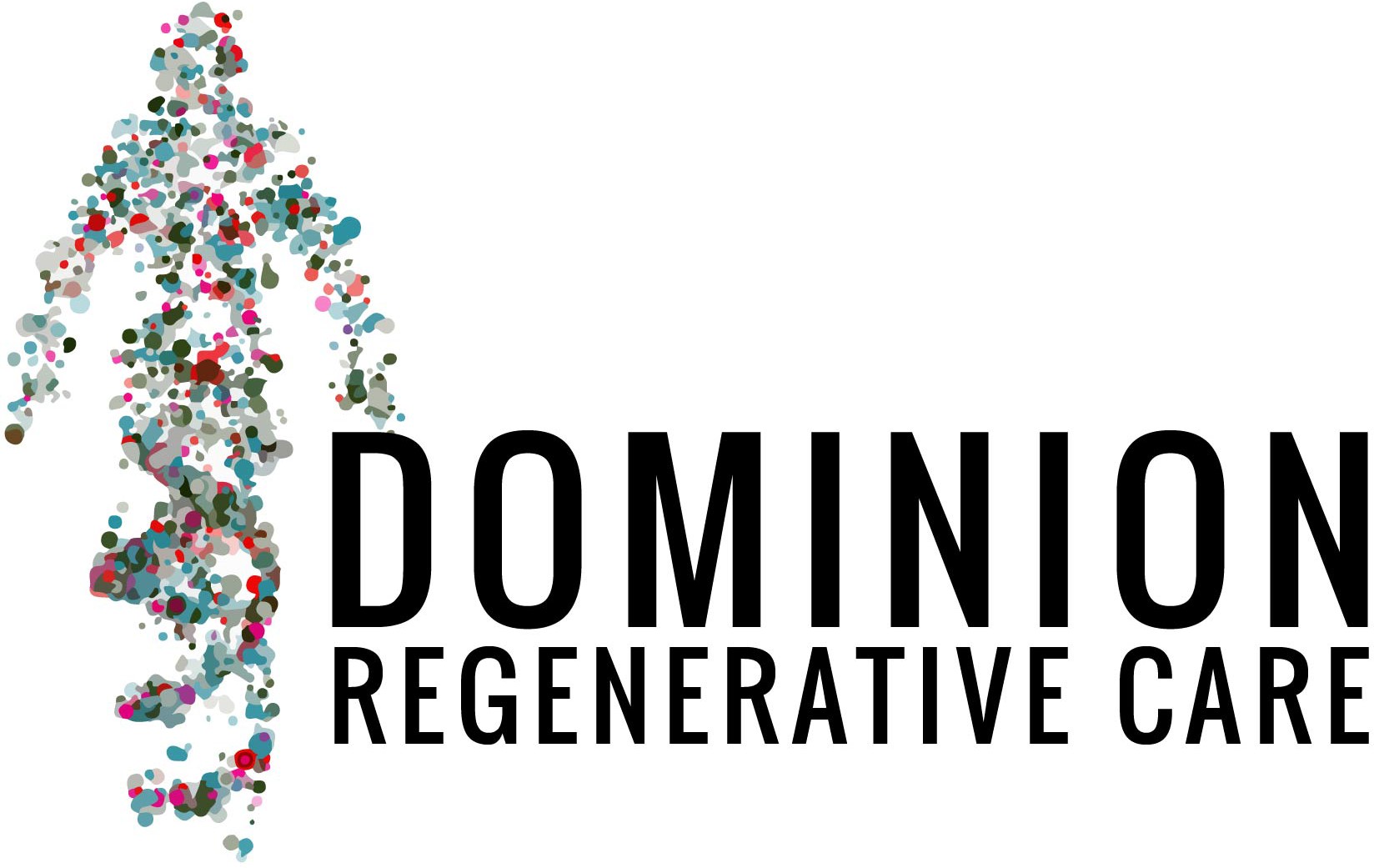 Today’s Date:	 	Patient InformationName:  	First	Last	MI	Preferred Name□  Male    Female	Date of Birth: 		Age: 	SS#:   	Phone #	(Mobile) 	(H) 	(W)  	Email:  	Preferred method of communication:  Phone  EmailStreet Address:   	City: 	State: 	Zip:  	Occupation:  	Next of kin (spouse): 	Phone: 	Relation:  	How did you hear about our practice?   	□ Star News	 State Port Pilot	 InternetHealth InformationHeight: 	Weight: 	Why are you seeing us today?  	Right	Left	BothHow long have you had symptoms? 	Days 	Months 	YearsSymptoms:	 Come & go	Are constantWhat does it feel like?	 Sharp	 dull	 aching	 throbbingNO PAIN	1	2	3	4	5	6	7	8	9	10	WORST PAINPlease indicate treatments (other than surgery) you have tried for the condition:Bracing	 Prescription Drugs (please specify) 	Exercise Program	 Over-the-Counter Drugs (please specify) 	Physical Therapy	 Hyaluronic Acid Injections (date of last injection/ how many)  	Steroid Injections (date of last injection/ how many)  	What makes it better?  	What makes it worse?  	What do you want to be able to do that you can’t?  	How has this problem affected your daily activities: 	Your exercise habits:	 Never	 Daily	 Weekly	 OccasionallyType of exercise:	 Walk	 Run	 Bike	 Swim	 Weight Train	 Other  	Participate in sports?	 Yes	 No	If yes, what sports?  	Do your work activities mostly involve:  Sitting	 Standing	 Light Labor	 Heavy LaborWhat is your daily/weekly intake of the following?Alcohol 	drinks/week	Cigarettes 	packs/day	Former Smoker 	Have you ever been treated for any of the following medical conditions? Please check yes or no and circle all that apply. Explain further in the space provided if necessary.□Yes □No Arthritis (rheumatoid, osteo-degenerative)  	□Yes □No Blood Diseases (anemia, leukemia, clotting problems)  	□Yes □No Ear, Nose, Throat (hearing loss, sinus disease)  	□Yes □No Diabetes (type, how controlled & when diagnosed)  	□Yes □No Thyroid Disease (hypo, hyper, Graves disease)  	□Yes □No Lung Disease (asthma, emphysema, COPD, chronic bronchitis)  	□Yes □No Heart Disease (heart attack, arrhythmia, heart failure, heart valve disease) 	□Yes □No High Blood Pressure  	□Yes □No Gastrointestinal Disease (ulcers, esophageal reflux, intestinal or liver disease)  	□Yes □No Genito-Urinary Disease (kidney disease, dialysis, kidney stones)  	□Yes □No Neurological Problems (stroke, mini strokes, seizures, paralysis) 	□Yes □No Skin Diseases (eczema, psoriasis, acne rosacea)  	□Yes □No Mental Health (depression, anxiety, schizophrenic, bipolar)  	□Yes □No Cancer (list type or location & date)  	□Yes □No Infectious Disease (TB, syphilis, gonorrhea, AIDS, HIV, hepatitis)  	 Other Problems  	                                                                                                                                                                                    Previous  Surgery (date/reason) 	Do you have night sweats?  □Yes	□NoHave you had any recent weight loss?	□Yes	□No Have you had any chest or heart surgery?   □Yes		□NoIf yes, please explain 	Is there a family history of any of the following conditions (please indicate which relative)?Heart Disease 	 Diabetes 	 Lung Disease  	Cancer 	 Arthritis 	 Other  	List All MedicationsInclude over-the-counter/ Vitamins/ Herbal SupplementsAllergies and Reactions:	 No Known Drug Allergies Medication		ReactionRapidly improving□ Slowly improving□ Gradually worsening□ Fluctuating□ Remains the same□ Rapidly worseningNameDosageHow many/ How often